Projektas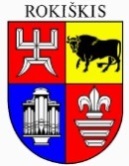 ROKIŠKIO RAJONO SAVIVALDYBĖS TARYBASPRENDIMASDĖL ROKIŠKIO RAJONO SAVIVALDYBĖS VISUOMENĖS SVEIKATOS RĖMIMO SPECIALIOSIOS PROGRAMOS PRIEMONIŲ VYKDYMO 2023 METŲ ATASKAITOS PATVIRTINIMO2024 m. vasario 15 d. Nr. TS-RokiškisVadovaudamasi Lietuvos Respublikos sveikatos sistemos įstatymo 41 straipsnio 4 dalimi, 63 straipsnio 5 punktu ir Lietuvos Respublikos sveikatos apsaugos ministro 2019 m. birželio 3 d. įsakymu Nr. V-656 „Dėl Savivaldybės visuomenės sveikatos rėmimo specialiosios programos priemonių vykdymo ataskaitos formos patvirtinimo“, Rokiškio rajono savivaldybės taryba nusprendžia:1. Patvirtinti Rokiškio rajono savivaldybės visuomenės sveikatos rėmimo specialiosios programos priemonių vykdymo 2023 metų ataskaitą (pridedama).2. Skelbti šį sprendimą Rokiškio rajono savivaldybės interneto svetainėje.Šis sprendimas per vieną mėnesį gali būti skundžiamas Regionų apygardos administraciniam teismui, skundą (prašymą) paduodant bet kuriuose šio teismo rūmuose, Lietuvos Respublikos administracinių bylų teisenos įstatymo nustatyta tvarka.Evelina Grėbliauskienė	SPRENDIMO PROJEKTODĖL ROKIŠKIO RAJONO SAVIVALDYBĖS VISUOMENĖS SVEIKATOS RĖMIMO SPECIALIOSIOS PROGRAMOS PRIEMONIŲ VYKDYMO 2023 METŲ ATASKAITOS PATVIRTINIMO2024 m. vasario 15 d.Projekto rengėjas – Evelina Grėbliauskienė, Savivaldybės gydytoja.Pranešėjas komitetų ir Tarybos posėdžiuose – Evelina Grėbliauskienė.1.Sprendimo projekto tikslas ir uždaviniaiSprendimo tikslas – patvirtinti Rokiškio rajono savivaldybės visuomenės sveikatos rėmimo specialiosios programos priemonių vykdymo 2023 metų ataskaitą.2. Šiuo metu galiojančios ir teikiamu klausimu siūlomos naujos teisinio reguliavimo nuostatosVadovaudamasis Lietuvos Respublikos sveikatos sistemos įstatymo 41 straipsnio 4 dalimi,  Savivaldybės meras teikia savivaldybės tarybai sveikatos apsaugos ministro nustatytos formos metinę savivaldybės visuomenės sveikatos rėmimo specialiosios programos priemonių vykdymo ataskaitą. Ši ataskaita skelbiama viešai savivaldybės interneto svetainėje. Lietuvos Respublikos sveikatos apsaugos ministro 2019 m. birželio 3 d. įsakymas Nr. V-656 „Dėl savivaldybės visuomenės sveikatos rėmimo specialiosios programos priemonių vykdymo ataskaitos formos patvirtinimo“ įpareigoja tarybą patvirtinti savivaldybės visuomenės sveikatos rėmimo specialiosios programos priemonių vykdymo ataskaitą pagal ministro patvirtintą formą, o savivaldybės administracijas kasmet iki gegužės 1 d., remiantis ataskaitinių biudžetinių metų (nuo sausio 1 d. iki gruodžio 31 d. įskaitytinai) duomenimis, teikti praeitų biudžetinių metų Savivaldybės visuomenės sveikatos rėmimo specialiosios programos priemonių vykdymo ataskaitas Higienos institutui.3.Laukiami rezultataiPriėmus sprendimą bus patvirtinta Rokiškio rajono savivaldybės visuomenės sveikatos rėmimo specialiosios programos priemonių vykdymo 2023 metų ataskaita, kuri bus pateikta Higienos institutui ir paviešinta Rokiškio rajono savivaldybės interneto svetainėje.4. Lėšų poreikis ir šaltiniaiSprendimo įgyvendinimui savivaldybės biudžeto lėšos nereikalingos.5. Antikorupcinis sprendimo projekto vertinimasTeisės akte nenumatoma reguliuoti visuomeninių santykių, susijusių su Lietuvos Respublikos Korupcijos prevencijos įstatyme 8 straipsnio 1 dalyje numatytais veiksniais, todėl teisės aktas nevertintinas antikorupciniu pobūdžiu. 6. Kiti sprendimui priimti reikalingi pagrindimai, skaičiavimai ar paaiškinimaiVykdant Rokiškio rajono savivaldybės visuomenės sveikatos rėmimo specialiąją programą 2023 m. buvo paskelbti 2 sveikatinimo projektų konkursai, pasirašytos 22 sveikatinimo projektų įgyvendinimo sutartys su 13 nevyriausybinių organizacijų, 2 sutartys su sveikatos priežiūros įstaiga, 3 švietimo įstaigomis ir 4 su kitomis įstaigomis. Sveikatinimo projektų prioritetai 2023 m.: užkrečiamųjų ligų prevencija ir kontrolė; sveikatai žalingos elgsenos prevencija; psichikos sveikatos stiprinimas; aplinkos sveikata; asmens higienos priežiūros įgūdžių formavimas, nelaimingų atsitikimų ir traumų prevencija. 2023 m. Programai iš Savivaldybės aplinkos apsaugos rėmimo specialiosios programos buvo pervesta 44330,00 Eur. 2023 metų pradžioje lėšų likutis – 41977,17 Eur. 2023 m. projektams įgyvendinti panaudota 59 953,38 Eur. 2024 m. sausio 1 d. lėšų likutis – 26353,79 Eur. Šiemet iš aplinkos apsaugos rėmimo fondo planuojama gauti 42042,00 Eur. Projektą tęsė ir 2023 m. paraišką pateikė VšĮ Rokiškio pirminės asmens sveikatos priežiūros centras. Pirminio lygio sveikatos priežiūros įstaiga, siekdama mažinti riziką susirgti meningokokine infekcija, programos lėšomis įsigijo 64 vakcinų dozes meningokokinės infekcijos prevencijai, paskiepijo 32 vaikus. Nuo mirtinai pavojingos ligos pradėti skiepyti kūdikiai, gimę 2018 m. ir vėliau, anksčiau gimusių vaikų vakcinacija turėjo rūpintis tėvai. Vakcina brangi, todėl asmeninėmis lėšomis skiepijama mažai. Taip pat VšĮ Rokiškio pirminės asmens sveikatos priežiūros centras įgyvendino projektą, skirtą gerinti ambulatorinių sveikatos priežiūros paslaugų prieinamumą tuberkulioze sergantiems asmenims. Projekto lėšomis buvo įsigyta 76 vnt. maisto talonų tuberkulioze sergantiems rajono gyventojams, kurie lankosi VšĮ Rokiškio pirminės asmens sveikatos priežiūros centre DOTS kabinete ir ambulatoriškai gydosi tuberkuliozę.Rokiškio rajono ežerų maudyklų vandens kokybės tyrimų programą tęsia Rokiškio rajono savivaldybės visuomenės sveikatos biuras. Nuo 2023 m. gegužės 22 d. iki 2023 m. rugpjūčio 28 d. keturiuose vandens telkiniuose (Rokiškio, Sartų, Vyžuonos ežeruose ir Velykalnio tvenkinyje) atlikta 30 vandens tyrimų pagal mikrobiologinius, parazitologinius, cheminius parametrus, suteikta informacija visuomenei apie stebimų paplūdimių vandens kokybę maudymosi sezono metu. Atlikti paplūdimio smėlio mėginių tyrimai. Informacija skelbta spaudoje, biuro interneto svetainėje ir maudyklose esančiuose  informaciniuose stenduose. Projektus įgyvendino 3 rajono švietimo įstaigos – Obelių gimnazija, Rokiškio Juozo Tumo-Vaižganto gimnazija ir Rokiškio lopšelis-darželis „Pumpurėlis“.  Obelių ir Rokiškio Juozo Tumo-Vaižganto gimnazijos organizavo mokymus, teorinius, praktikinius ir edukacijos užsiėmimus, skirtus psichikos sveikatai stiprinti. Projekto veiklos buvo skirtos mokiniams bei pedagogams. Juozo Tumo-Vaižganto gimnazijoje vyko 3-jų dienų mokymai. Mokymų metu įgyti socialiniai įgūdžiai pagerino jaunuolių tarpusavio bendradarbiavimą, praktikiniai gebėjimai buvo taikomi komunikuojant su bendraamžiais. Obelių gimnazijoje vyko mokymai psichikos sveikatos stiprinimo temomis. Suorganizuoti muzikos terapijos užsiėmimai, įsigyta lavinamųjų ir edukacinių priemonių. 1–4 klasių poilsio zonoms nupirkti daugiafunkciniai žaidimų stalai. Rokiškio lopšelis-darželis „Pumpurėlis“ vykdė projektą, skirtą stiprinti bendruomenės motyvaciją fiziniam aktyvumui, įkūrė modernias, pritraukiančias fizinio aktyvumo erdves.2023 m. projektų veiklas vykdė rajono nevyriausybinės organizacijos, daugiausiai veiklų buvo skirta psichikos sveikatai stiprinti. Asociacija „XYZ kartos“, Obelių bendruomenės centras, Kriaunų bendruomenė, VšĮ „Jaslina“, kaimo bendruomenė „Pakriauna“ vykdė ir organizavo edukacijos, neuroedukacijos praktikinius užsiėmimus,  skirtus atsipalaidavimui bei įveikti nerimui,  vedė mokymus ir seminarus apie streso valdymą bei psichinės sveikatos gerinimą. VšĮ „Jautri širdis“ įsirengė relaksacijos kambarį. Bendruomenių projektų veiklos buvo skirtos ir vaikams ir suaugusiems, neįgaliems vaikams ir jų tėveliams, vaikams iš socialinės rizikos šeimų.Keturios kaimo bendruomenės Kavoliškio, Panemunio, Laibgalių, Aleksandravėlės įgyvendino projektus, skirtus aplinkos pritaikymas neįgaliesiems. Atlikta laiptų remontai, panduso su turėklais įrengimai prie kaimo bendruomenių panaudos pagrindais naudojamų patalpų. Kavoliškio kaimo bendruomenės panaudos pagrindais naudojamos sanitarinės patalpos buvo pritaikytos neįgaliųjų poreikiams.Maltos ordino pagalba VDC „Pas Maltiečius“  projekto veiklos buvo skirtos vaikų ir jaunimo švietimui: prevencinės veiklos ir užsiėmimai skirti psichinei sveikatai bei sveikiems gyvenimo įgūdžiams formuoti. Asociacija „Raido team“ suorganizavo bėgimo/funkcinę treniruotę su profesionalia bėgimo trenerė ir paskaitą apie bėgimo principus, sporto mitybą, psichologiją. Po projekto sukurta bėgimo bendruomenės grupė „Facebook“, kuris padės užtikrinti projektų veiklų tęstinumą ateityje.Rokiškio socialinės paramos centro projekto metu vyko psichologo/psichoterapeuto grupinės konsultacijos, priklausomybių konsultanto grupinės konsultacijos. Jūžintų dienos ir trumpalaikės socialinės globos centre bei Dienos centre asmenims su negalia suorganizuota kaniterapijos užsiėmimai, siekiant atsipalaiduoti ir pozityviai veikti paslaugų gavėjų psichikos sveikatą. Plečiant relaksacijos erdves įsigyta sensorinių, užimtumo ir antistresinių priemonių.Rokiškio turizmo ir verslo informacijos centras  įgyvendino tęstinį projektą pirties dienos renginį. Rajono gyventojai supažindinti su pirties ir žolynų tradicijomis, nauda psichinei sveikatai stiprinti, vyko vaistažolininko paskaita. Renginyje buvo galim išbandyti 6 įvairias pirtis ir vieną šimtavietę pirtį. Dalyvavo 10 pirtininkų iš Lietuvos pirtininkų asociacijos, kurie pravedė įvairius pirties ir vaistinių augalų edukacinius užsiėmimus.  Profilaktinės dezinfekcijos taip pat buvo vykdomas tęstinis projektas buitinių kenkėjų naikinimas. Atlikti buitinių kenkėjų naikinimo darbai (30 šeimų, turinčių problemų su buitiniais kenkėjais: blusos, tarakonai, blakės ir kiti buitiniai kenkėjai).  Projektų vykdytojai veiklas viešino rajono spaudoje, socialiniuose tinkluose.7.Sprendimo projekto lyginamasis variantas (jeigu teikiamas sprendimo pakeitimo projektas)Nėra.